Thursday 26th March 2020English Home Learning(Word Web)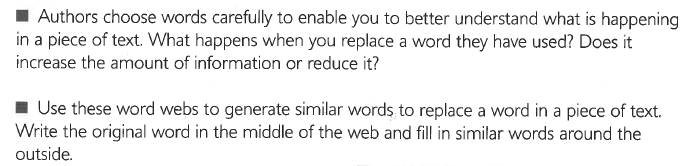 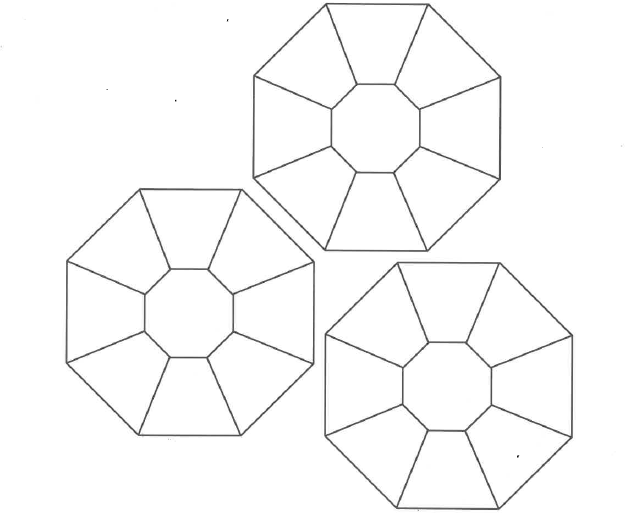 